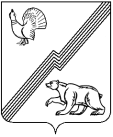 АДМИНИСТРАЦИЯ ГОРОДА ЮГОРСКАХанты-Мансийского автономного округа-Югры РАСПОРЯЖЕНИЕот  18.12.2013                                                                                        	                                  № 793О внесении изменений в распоряжение администрации города Югорска от 01.11.2013 № 649В целях приведения в соответствие с постановлением администрации города Югорска от 21.02.2011 № 286 «Об утверждении Методических рекомендаций по определению нормативных затрат на оказание муниципальными учреждениями города Югорска муниципальных услуг (выполнение работ) и нормативных затрат на содержание имущества муниципальных учреждений»: Внести в  постановление администрации города Югорска от 01.11.2013 № 649 «Об утверждении Порядка определения нормативных затрат на оказание муниципальных услуг и нормативных затрат на содержание имущества муниципального автономного учреждения «Многофункциональный центр предоставления государственных и муниципальных услуг» следующие изменения: Пункт 1.11 приложения к распоряжению изложить в следующей редакции:«1.11. Управление экономической политики осуществляет проверку и согласование предоставленных исходных данных, в том числе, с департаментом финансов администрации города Югорска, после чего исходные данные и результаты расчетов объема нормативных затрат утверждаются главой администрации города Югорска и используются для разработки и утверждения муниципального задания МАУ «МФЦ».».Приложение 1 к Порядку определения нормативных затрат на оказание муниципальных услуг и нормативных затрат на содержание имущества муниципального автономного учреждения «Многофункциональный центр предоставления государственных и муниципальных услуг» изложить в следующей редакции (приложение). 2. Контроль за выполнением распоряжения возложить на начальника управления экономической политики администрации города Югорска И.В. Грудцыну.Глава администрации города Югорска                                                                         М.И. Бодак	Приложение к распоряжениюадминистрации города Югорскаот 08.12.2013  № 793Приложение 1к Порядку определения нормативных затрат на оказание муниципальных услуг и нормативных затрат на содержание имущества муниципального автономного учреждения «Многофункциональный центр предоставления государственных и муниципальных услуг"Согласовано:                                                                                                                                                                                                                 Утверждаю:Управление экономической политики                                                                                                                          Глава администрации города Югорскаадминистрации города Югорска                                                                                                                                               ________________(М.И. Бодак)_______________(________________)                                                                                                                                   (подпись, расшифровка подписи)   (подпись, расшифровка подписи)                                                                                                                                  «________»____________________г.Департамент финансов администрации города Югорска_______________(________________)   (подпись, расшифровка подписи)Исходные данные и результаты расчетов объема нормативных затратна оказание муниципальных услуг и нормативных затрат на содержание имуществамуниципального автономного учреждения «Многофункциональный центр предоставления государственных и муниципальных услуг»на _________год и плановый период _______________годов№ п/пНаименованиемуниципальнойуслугиНормативные затраты, непосредственно связанные с оказанием муниципальной услуги, тыс.руб.Нормативные затраты, непосредственно связанные с оказанием муниципальной услуги, тыс.руб.Нормативные затраты, непосредственно связанные с оказанием муниципальной услуги, тыс.руб.Нормативные затраты, непосредственно связанные с оказанием муниципальной услуги, тыс.руб.Затраты на общехозяй ственные нужды, тыс.руб.Итого нормативные затраты, тыс.руб.Объем муници пальной услугиНормативные затраты на единицу муниципальной услуги, руб.Затраты на содержание имущества,  тыс.руб.Сумма финансового обеспечения выполнения муниципаль ного задания, тыс.руб.№ п/пНаименованиемуниципальнойуслугина оплату труданачисления на оплату трудапрочие затратыИтого затратыЗатраты на общехозяй ственные нужды, тыс.руб.Итого нормативные затраты, тыс.руб.Объем муници пальной услугиНормативные затраты на единицу муниципальной услуги, руб.Затраты на содержание имущества,  тыс.руб.Сумма финансового обеспечения выполнения муниципаль ного задания, тыс.руб.123456= 3+4+578=6+7910=8/91112=8+111Услуга 1, ед.изм2Услуга 2, ед.измИтого отчетный финансовый год1Услуга 1, ед.изм2Услуга 2, ед.измИтого текущий финансовый год1Услуга 1, ед.изм2Услуга 2, ед.измИтого очередной финансовый год1Услуга 1, ед.изм2Услуга 2, ед.измИтого первый год планового периода1Услуга 1, ед.изм2Услуга 2, ед.измИтого второй год планового периода